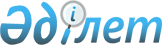 Об определении (установлении) границ охранных зон электрической сети ВЛ-10 кВ, линейной части магистрального нефтепровода "Кенкияк-Кумколь" и режима использования земель в нихПостановление акимата Кызылординской области от 30 января 2020 года № 152. Зарегистрировано Департаментом юстиции Кызылординской области 31 января 2020 года № 7228
      В соответствии с пунктом 4 статьи 121 Кодекса Республики Казахстан от 20 июня 2003 года "Земельный кодекс Республики Казахстан", пунктами 1, 5 статьи 14 Закона Республики Казахстан от 22 июня 2012 года "О магистральном трубопроводе", приказом Министра энергетики Республики Казахстан от 28 сентября 2017 года № 330 "Об утверждении Правил установления охранных зон объектов электрических сетей и особых условий использования земельных участков, расположенных в границах таких зон" (зарегистрирован в Реестре государственной регистрации нормативных правовых актов за номером 15943) акимат Кызылординской области ПОСТАНОВЛЯЕТ:
      1. Определить (установить):
      1) границы охранных зон территории электрической сети ВЛ-10 кВ, линейной части магистрального нефтепровода "Кенкияк-Кумколь" согласно приложению 1 к настоящему постановлению;
      2) режим использования земель охранных зон электрической сети ВЛ-10 кВ, линейной части магистрального нефтепровода "Кенкияк-Кумколь" согласно приложению 2 к настоящему постановлению.
      2. Государственному учреждению "Управление земельных отношений Кызылординской области" и акиматам Аральского, Казалинского, Кармакшинского, Жалагашского, Сырдарьинского районов в установленном законодательством порядке принять меры, вытекающие из настоящего постановления.
      3. Контроль за исполнением настоящего постановления возложить на заместителя акима Кызылординской области Намаева Б.Б.
      4. Настоящее постановление вводится в действие по истечении десяти календарных дней после дня первого официального опубликования. Границы охранных зон территории электрической сети ВЛ-10 кВ, линейной части магистрального нефтепровода "Кенкияк-Кумколь" Режим использования земель охранных зон электрической сети ВЛ-10 кВ, линейной части магистрального нефтепровода "Кенкияк-Кумколь"
					© 2012. РГП на ПХВ «Институт законодательства и правовой информации Республики Казахстан» Министерства юстиции Республики Казахстан
				
      Аким Кызылординской области 

К. Искаков
Приложение 1 постановлению Аким Кызылординской области от 30 января 2020 года № 152
№
Наименование района
Категория земель
Площадь границ охранных зон, гектар
Измерение установляемых охранных зон от оси трубопровода и электрической сети, метр
1
2
3
4
5
1
Аральский
земли сельскохозяйственного назначения
112,0826
25
2
Аральский
земли населенных пунктов (городов, поселков и сельских населенных пунктов)
221,2755
50
3
Аральский
земли промышленности, транспорта, связи, для нужд космической деятельности, обороны, национальной безопасности и иные земли несельскохозяйственного назначения
204,1586
50
4
Аральский
земли запаса
781,4316
50
Итого:
-
1318,9483
-
5
Казалинский
земли сельскохозяйственного назначения
24,3705
25
6
Казалинский
земли промышленности, транспорта, связи, для нужд космической деятельности, обороны, национальной безопасности и иные земли несельскохозяйственного назначения
116,858
50
7
Казалинский
земли лесного фонда
70,8564
50
8
Казалинский
земли запаса
539,3343
50
Итого:
-
751,4192
-
9
Кармакшинский
земли промышленности, транспорта, связи, для нужд космической деятельности, обороны, национальной безопасности и иные земли несельскохозяйственного назначения
85,5341
50
10
Кармакшинский
земли запаса
440,5775
50
Итого:
-
526,1116
-
11
Жалагашский
земли сельскохозяйственного назначения
105,7103
25
12
Жалагашский
земли промышленности, транспорта, связи, для нужд космической деятельности, обороны, национальной безопасности и иные земли несельскохозяйственного назначения
110,0412
50
13
земли запаса
403,1209
50
Итого:
-
618,8724
-
14
Сырдарьинский
земли промышленности, транспорта, связи, для нужд космической деятельности, обороны, национальной безопасности и иные земли несельскохозяйственного назначения
75,4175
50
15
Сырдарьинский
земли запаса
182,3116
50
Итого:
-
257,7291
-
Всего:
-
3473,0806
-Приложение 2 к постановлению Аким Кызылординской области от 30 января 2020 года № 152
№
Наименование охранной зоны
Режим использования земель в охранной зоне
1
2
3
1
линейная часть магистрального нефтепровода "Кенкияк-Кумколь"
В охранной зоне электрических сетей ВЛ-10 кВ и линейной части магистрального нефтепровода "Кенкияк-Кумколь" запрещается:

1) устройство переездов, грунтовых дорог и иных временных или постоянных транспортных пересечений трассы магистрального трубопровода и его охранной зоны без согласования с собственником магистрального трубопровода, места их размещения, порядка строительства, обустройства и использования;

2) садоводство и лесоразведение, а также выполнение любых не согласованных с собственником магистрального трубопровода работ, кроме комплекса агротехнических работ для выращивания полевых сельскохозяйственных культур с пахотной глубинойне более тридцати пяти сантиметров;

3) рекультивация дорог, обустроенных собственником магистрального трубопровода либо оператором, предназначенных для обслуживания магистрального трубопроводаи обеспечения его физической защиты, а также воспрепятствование движению работников, выполняющих противопожарные и охранные функции на магистральном трубопроводе по этим дорогам, за исключением случаев, установленных законодательством Республики Казахстан;

4) возведение любых построек и сооружений;

5) организация стоянок автомобильных транспортных средств, тракторов и механизмов;

6) производство мелиоративных земляных работ, сооружение оросительных и осушительных систем;

7) производство горных, строительных, монтажных и взрывных работ, планировка грунта без согласования с собственником магистрального трубопровода;

8) производство геологосъемочных, поисковых, геодезических и других изыскательных работ, связанных с устройством скважин, шурфов и взятием проб грунта (кроме почвенных образцов).
2
электрическая сеть ВЛ-10 кВ
В охранной зоне электрических сетей ВЛ-10 кВ и линейной части магистрального нефтепровода "Кенкияк-Кумколь" запрещается:

1) устройство переездов, грунтовых дорог и иных временных или постоянных транспортных пересечений трассы магистрального трубопровода и его охранной зоны без согласования с собственником магистрального трубопровода, места их размещения, порядка строительства, обустройства и использования;

2) садоводство и лесоразведение, а также выполнение любых не согласованных с собственником магистрального трубопровода работ, кроме комплекса агротехнических работ для выращивания полевых сельскохозяйственных культур с пахотной глубинойне более тридцати пяти сантиметров;

3) рекультивация дорог, обустроенных собственником магистрального трубопровода либо оператором, предназначенных для обслуживания магистрального трубопроводаи обеспечения его физической защиты, а также воспрепятствование движению работников, выполняющих противопожарные и охранные функции на магистральном трубопроводе по этим дорогам, за исключением случаев, установленных законодательством Республики Казахстан;

4) возведение любых построек и сооружений;

5) организация стоянок автомобильных транспортных средств, тракторов и механизмов;

6) производство мелиоративных земляных работ, сооружение оросительных и осушительных систем;

7) производство горных, строительных, монтажных и взрывных работ, планировка грунта без согласования с собственником магистрального трубопровода;

8) производство геологосъемочных, поисковых, геодезических и других изыскательных работ, связанных с устройством скважин, шурфов и взятием проб грунта (кроме почвенных образцов).